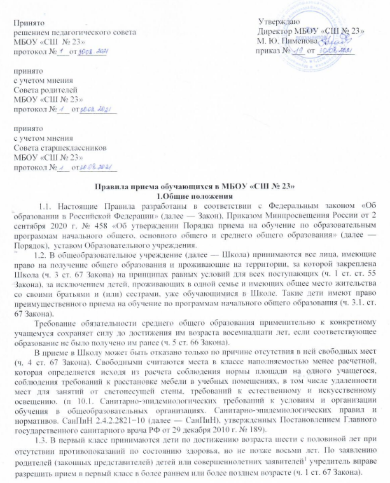 1.4. Распорядительный акт администрации г. Хабаровска о закреплении образовательных организаций за конкретными территориями  в течение 10 календарных дней с момента его издания размещается на информационном стенде и официальном сайте Школы в сети «Интернет» (п. 6 Порядка).1.5.Образовательное учреждение обязано ознакомить совершеннолетних граждан или родителей (законных представителей) несовершеннолетних граждан с уставом, лицензией на осуществление образовательной деятельности, свидетельством о государственной аккредитации, образовательными программами и другими документами, регламентирующими организацию и осуществление образовательной деятельности, права и обязанности обучающихся.Факт ознакомления совершеннолетних граждан или родителей (законных представителей) несовершеннолетних граждан с лицензией на осуществление образовательной деятельности, со свидетельством о государственной аккредитации Образовательного учреждения, с уставом Образовательного учреждения фиксируется в заявлении о приеме и заверяется личной подписью совершеннолетних граждан или родителей (законных представителей) несовершеннолетних граждан.Подписью совершеннолетних граждан или родителей (законных представителей) несовершеннолетних граждан фиксируется также согласие на обработку их персональных данных и персональных данных ребенка в порядке, установленном законодательством Российской Федерации.2.Порядок приема2.1. В первый класс Образовательного учреждения принимаются граждане по достижении возраста шести лет и шести месяцев при отсутствии противопоказаний по состоянию здоровья, но не позже достижения ими возраста восьми лет.2.2. По заявлению родителей (законных представителей) детей Учредитель Образовательного учреждения – Управление образования администрации г. Хабаровска вправе разрешить прием в Образовательное учреждение на обучение по образовательным программам начального общего образования в более раннем или более позднем возрасте.Для получения разрешения о приеме в первый класс Образовательного учреждения  до достижения им возраста шести лет и шести месяцев или после достижения им возраста восьми лет родители ( законные представители ) ребенка обращаются в Управление образования администрации г. Хабаровска, в ведении которого находится Образовательное учреждение.2.3.Прием на обучение граждан, проживающих на территории, за которой закреплено Образовательное учреждение, осуществляется на общедоступной основе.2.4.Территория закрепленная за МБОУ «СШ № 23» определяется ежегодно в соответствии с Постановлением администрации города Хабаровска «О закреплении муниципальных бюджетных и автономных образовательных учреждений, осуществляющих обучение по основным образовательным программам начального общего, основного общего и среднего общего образования, за конкретными территориями городского округа «Город Хабаровск»2.5.Гражданам может быть отказано в приеме на обучение в Образовательное учреждение только по причине отсутствия свободных мест, за исключением случаев, предусмотренных частями 5 и 6 статьи 67 Федерального закона от 29.12.2012 № 273-ФЗ «Об образовании в Российской Федерации» (далее - Федеральный закон). В этом случае совершеннолетние граждане или родители (законные представители) несовершеннолетних граждан для решения вопроса об устройстве ребенка в другую общеобразовательную организацию обращаются непосредственно в управление образования администрации г. Хабаровска.2.6. Подача заявлений на обучение в первый класс  для детей, имеющих права внеочередного, первоочередного, преимущественного приема на обучение по образовательной программе начального общего образования, а также детей, проживающих на закрепленной территории начинается 1 апреля текущего года года и завершается 30 июня текущего года года; для детей, не проживающих на закрепленной территории, с 6 июля текущего  года до момента заполнения свободных мест, но не позднее 5 сентября текущего года.2.7. Организация приема заявлений в первые классы Образовательного учреждения может  осуществляется в несколько этапов:- подача электронного заявления родителями (законными представителями) детей через портал электронных услуг Хабаровского края uslugi27.ru;- подача заявления родителями (законными представителями) детей посредством электронной почты Образовательного учреждения;- подача заявления родителями (законными представителями) детей с использованием функционала официального сайта Образовательного учреждения в сети Интернет или иным способом с использованием сети Интернет;- предоставление документов в Образовательное учреждение лично;- предоставление документов через операторов почтовой связи заказным письмом с уведомлением.2.8. С целью проведения организованного приема в первые классы администрация Образовательного учреждения:- назначает ответственных за прием документов родителей (законных представителей);         - формирует комиссию по организации приема в первый класс Образовательного учреждения;- размещает на информационном стенде в Образовательном учреждении, на официальном сайте в сети «Интернет» в срок не позднее, чем за месяц до начала приема в первые классы, информацию о количестве мест в первых классах;- размещает на информационном стенде в Образовательном учреждении, на официальном сайте в сети «Интернет»   информацию о наличии свободных мест для приема детей;- утверждает график приема документов.2.9. Приказ Образовательного учреждения о назначении должностных лиц, ответственных за прием заявлений и документов родителей (законных представителей), формировании комиссии по организации приема в первый класс Образовательного учреждения и график приема документов размещаются на информационном стенде в Образовательном учреждении, на официальном сайте в сети «Интернет».2.10.В зависимости от планового количества мест в первых классах Образовательного учреждения, директором Образовательного учреждения (или назначенными приказом должностными лицами) формируется список родителей (законных представителей) для приглашения в Образовательное учреждение с целью предоставления документов. 2.11.В соответствии со списком приглашаемых родителей (законных представителей) Образовательное учреждение направляет родителям (законным представителям) в электронном виде приглашение в Образовательное учреждение с указанием даты и времени приёма документов,  а также адреса Образовательного учреждения.Приглашение родителя (законного представителя) в Образовательное учреждение для подачи документов направляется родителю (законному представителю) с электронной почты образовательного учреждения с указанием даты и времени подачи документов  и осуществляется в следующие сроки:-в первые классы Образовательного учреждения на следующий учебный год при приеме детей  не ранее 10 дней с даты начала приема, но не позднее 30 дней со дня подачи заявления;- на текущий учебный год в первые – одиннадцатые классы Образовательного учреждения не позднее 30 дней со дня подачи заявления;2.12.При приеме граждан, проживающих на закрепленной территории, а также на свободные места граждан, не зарегистрированных на закрепленной территории, преимущественным правом обладают граждане, имеющие право на первоочередное предоставление места в Образовательном учреждении в соответствии с законодательством Российской Федерации том числе:-дети сотрудника полиции; -дети военнослужащих при изменении места военной службы военнослужащих - граждан, проходящих военную службу по контракту, а также при увольнении с военной службы по достижении ими предельного возраста пребывания на военной службе, состоянию здоровья или в связи с организационно-штатными мероприятиями по местужительства их семей (Федеральный закон от 27.05.1998 № 76-ФЗ «О статусе военнослужащих»);-дети сотрудника полиции по месту жительства (Федеральный закон от 07.02.2011 № З-ФЗ «О полиции»);-дети сотрудника полиции, погибшего (умершего) вследствие увечья или иного повреждения здоровья, полученных в связи с выполнением служебных обязанностей, по месту жительства (Федеральный закон от 07.02.2011 № З-ФЗ «О полиции»);-дети сотрудника полиции, умершего вследствие заболевания, полученного в период прохождения службы в полиции, по месту жительства (Федеральный закон от 07.02.2011 № З-ФЗ «О полиции»);-дети гражданина Российской Федерации, уволенного со службы в полиции вследствие увечья или иного повреждения здоровья, полученных в связи с выполнением служебных обязанностей и исключивших возможность дальнейшего прохождения службы в полиции, по месту жительства (Федеральный закон от 07.02.2011 № З-ФЗ «О полиции»);-дети гражданина Российской Федерации, умершего в течение одного года после увольнения со службы в полиции вследствие увечья или иного повреждения здоровья, полученных в связи с выполнением служебных обязанностей, либо вследствие заболевания, полученного в период прохождения службы в полиции, исключивших возможность дальнейшего прохождения службы в полиции, по месту жительства (Федеральный закон от 07.02.2011 № З-ФЗ «О полиции»);-дети, находящиеся (находившиеся) на иждивении сотрудника полиции, гражданина Российской Федерации, по месту жительства (Федеральный закон от 07.02.2011 № З-ФЗ «О полиции»);-дети сотрудника, имеющего специальные звания и проходящего службу в учреждениях и органах уголовно-исполнительной системы, федеральной противопожарной службы Государственной противопожарной службы, органах по контролю за оборотом наркотических средств и психотропных веществ и таможенных органах Российской Федерации (далее - сотрудник);
-дети сотрудника, погибшего (умершего) вследствие увечья или иного повреждения здоровья, полученных в связи с выполнением служебных обязанностей;
дети сотрудника, умершего вследствие заболевания, полученного в период прохождения службы в учреждениях и органах уголовно-исполнительной системы, федеральной противопожарной службе Государственной противопожарной службы, органах по контролю за оборотом наркотических средств и психотропных веществ и таможенных органах Российской Федерации;
-дети гражданина Российской Федерации, уволенного со службы в учреждениях и органах вследствие увечья или иного повреждения здоровья, полученных в связи с выполнением служебных обязанностей и исключивших возможность дальнейшего прохождения службы в учреждениях и органах уголовно-исполнительной системы, федеральной противопожарной службе Государственной противопожарной службы, органах по контролю за оборотом наркотических средств и психотропных веществ и таможенных органах Российской Федерации;
дети гражданина Российской Федерации, умершего в течение одного года после увольнения со службы в учреждениях и органах уголовно-исполнительной системы, федеральной противопожарной службе Государственной противопожарной службы, органах по контролю за оборотом наркотических средств и психотропных веществ и таможенных органах Российской Федерации вследствие увечья или иного повреждения здоровья, полученных в связи с выполнением служебных обязанностей, либо вследствие заболевания, полученного в период прохождения службы в учреждениях и органах, исключивших возможность дальнейшего прохождения службы в учреждениях и органах;
-дети, находящиеся (находившиеся) на иждивении сотрудника, гражданина Российской Федерации, указанных в пунктах 1-5 части 14 статьи 3 Федерального закона от 30.12.2012 N 283-ФЗ "О социальных гарантиях сотрудникам некоторых федеральных органов исполнительной власти и внесении изменений в отдельные законодательные акты Российской Федерации";
-дети военнослужащих  по месту жительства  их семей;- братья и сестры детей,  обучающихся в Образовательном учреждении;-и дети иных категорий лиц в соответствии с действующим законодательством Российской Федерации.2.13. В заявлении о приеме на обучение родителям (законным представителем) ребенка или совершеннолетнего поступающего, реализующим право, предусмотренном пунктом 1 части 1 статьи 34 Закона № 273-ФЗ, указываются следующие сведения:- фамилия, имя, отчество (при наличии) ребенка или поступающего;- дата рождения ребенка или поступающего;- адрес места жительства и (или) адрес места пребывания ребенка или поступающего;- фамилия, имя, отчество (при наличии) родителей (законного(ных) представителя (лей) ребенка;- адрес места жительства и (или) адрес места пребывания родителя(лей) (законного(ых) представителя(лей) ребенка;- номера телефонов (при наличии) родителя(лей) (законного(ных) представителя(лей) ребенка;-язык образования (приложение № 1 Правил приема обучающихся в МБОУ «СШ № 23»)2.14. Прием во 2-11 классы осуществляется на свободные  места  (наполняемость классов меньше расчетной наполняемости) на соответствующие образовательные программы. Информация о наличии свободных мест публикуется на официальном сайте Образовательного учреждения.2.15.Подача  заявлений на текущий учебный год в первые-одиннадцатые классы Образовательного учреждения осуществляется в течение всего года.2.16.Родители (законные представители) несовершеннолетних обучающихся имеют  право выбирать до завершения получения ребенком основного общего образования с учетом мнения ребенка, а также с учетом рекомендаций психолого-педагогической комиссии (при их наличии) формы получения образования и формы обучения, язык, языки образования , факультативные и элективные  учебные  предметы ,  курсы, дисциплины (модули) из перечня , предлагаемого организацией , осуществляющей образовательную деятельность.2.17.При приеме на обучение по имеющим государственную аккредитацию образовательным программам  начального общего и основного общего образования выбор языка образования , изучаемых родного языка из числа языков народов Российской Федерации , в том числе русского языка как родного , государственных языков республик Российской Федерации осуществляется по заявлениям родителей (законных представителей)детей.
3. Предоставление документов3.1. При приеме на обучение наличие гражданства Российской Федерации у ребенка, не достигшего возраста 14 лет, по выбору родителей (законных представителей) удостоверяется документом в соответствии с Указом Президента Российской Федерации от 13.04.2011 № 444 «О дополнительных мерах по обеспечению прав и защиты интересов несовершеннолетних граждан Российской Федерации».3.2.Прием иностранных граждан и лиц без гражданства на обучение за счет бюджетных ассигнований бюджета г. Хабаровска осуществляется в соответствии с международными договорами Российской Федерации, Федеральным законом.3.3.Прием на обучение осуществляется по заявлению совершеннолетних граждан или родителей (законных представителей) несовершеннолетних граждан при предъявлении оригинала документа, удостоверяющего личность совершеннолетнего гражданина или  родителя (законного представителя) несовершеннолетнего гражданина, либо оригинала документа, удостоверяющего личность иностранного гражданина и лица без гражданства в Российской Федерации в соответствии со статьей 10 Федерального закона от 25.07.2002 № 115-ФЗ «О правовом положении иностранных граждан в Российской Федерации». Порядок подачи заявления устанавливается Регламентом по предоставлению государственной услуги по зачислению в Образовательное учреждение.Форма заявления размещается Образовательным учреждением на информационном стенде в Образовательном учреждении, на официальном сайте в сети «Интернет».3.4.Заявление о приеме на обучение и документы для приема на обучение подаются одним из следующих способов:- подача электронного заявления родителями (законными представителями) детей через портал электронных услуг Хабаровского края uslugi27.ru;- подача заявления родителями (законными представителями) детей посредством электронной почты Образовательного учреждения;- подача заявления родителями (законными представителями) детей с использованием функционала официального сайта Образовательного учреждения в сети Интернет или иным способом с использованием сети Интернет;- предоставление документов в Образовательное учреждение лично;- предоставление документов через операторов почтовой связи заказным письмом с уведомлением.3.5. Для приема в первый класс Образовательного  учреждения родители (законные представители)  ребенка  предъявляют следующие документы:- оригинал свидетельства о рождении ребенка или документ, подтверждающий родство заявителя;- свидетельство о регистрации ребенка по месту жительства или по месту пребывания на закрепленной территории или документ, содержащий сведения о регистрации ребенка по месту жительства или по месту пребывания на закрепленной территории.- документы, подтверждающие преимущественное право зачисления граждан на обучение в Образовательное учреждение (при наличии);- справка с места работы родителей (законных представителей) ребенка (при наличии права на первоочередное или внеочередное приема обучении);- копию заключения психолого-медико-педагогической комиссии (при наличии);- разрешение управления образования администрации г. Хабаровска  о приеме в первый  класс ребенка до достижения им возраста шести лет и шести месяцев или после достижения им возраста восьми лет. 3.6.Родители (законные представители) детей, не проживающих на закрепленной территории, предоставляют:-оригинал свидетельства о рождении ребенка или документ, подтверждающий родство заявителя;-документы, подтверждающие преимущественное право зачисления граждан на обучение в Образовательное учреждение (при наличии);-разрешение управления образования администрации г. Хабаровска о приеме в первый  класс ребенка до достижения им возраста шести лет и шести месяцев или после достижения им возраста восьми лет. 3.7.Родители (законные представители) детей, являющихся иностранными гражданами или лицами без гражданства, дополнительно предъявляют:-документ, подтверждающий родство заявителя (или законность представления прав ребенка);-документ, подтверждающий право заявителя на пребывание в Российской Федерации.Иностранные граждане и лица без гражданства все документы представляют на русском языке, или вместе с заверенным, в установленном порядке, переводом на русский язык.3.8.Должностное лицо, ответственное за прием заявлений и документов, в случае необходимости копирует представленные документы, заверяет копии, после чего оригиналы документов возвращает совершеннолетнему гражданину или родителю (законному представителю) несовершеннолетнего гражданина. Копии предъявляемых при приеме документов хранятся в Образовательном учреждении на время обучения гражданина.3.9.При приеме в Образовательное учреждение для получения среднего общего образования представляется аттестат об основном общем образовании установленного образца.3.10.Требование предоставления других документов в качестве основания для приема на обучение в Образовательное учреждение не допускается.3.11.Совершеннолетние граждане или родители (законные представители) несовершеннолетних граждан имеют право по своему усмотрению представлять другие документы, в том числе медицинское заключение о состоянии здоровья гражданина. 3.12.Документы, представленные совершеннолетними гражданами или родителями (законными представителями) несовершеннолетних граждан, регистрируются в журнале приема документов. После регистрации им выдается уведомление (приложение № 2 Правил приема обучающихся  в МБОУ «СШ № 23»)  в получении документов, форма которого определена регламентом по предоставлению государственной услуги по зачислению в Образовательное учреждение. Уведомление заверяется подписью должностного лица, ответственного за прием заявлений и документов, и печатью Образовательного учреждения.3.13.Основаниями для отказа в приеме документов для зачисления в Образовательное учреждение  являются:- отсутствие свободных мест в Образовательном учреждении.3.14. Для Зачисления в порядке перевода из другой организации совершеннолетние поступающие или родители (законные представители) детей, дополнительно предъявляют:- личное дело обучающегося;- медицинскую карту;Документы, содержащие информацию об успеваемости в текущем учебном году (выписка из классного журнала с текущими отметками и результатами промежуточной аттестации), заверенные печатью другой организации и подписью ее руководителя.4.Зачисление в Образовательное учреждение4.1.Зачисление в первый класс Образовательного учреждения оформляется приказом директора Образовательного учреждения в течение 3 рабочих дней после завершения приема заявлений о приеме на обучение в 1 класс.Зачисление на текущий учебный год в первые-одиннадцатые классы Образовательного учреждения оформляется приказом директора Образовательного учреждения в течение 5 рабочих дней после приема документов Образовательным учреждением.4.2.На каждого ребенка, зачисленного в Образовательное учреждение , заводится личное дело, в котором хранятся все сданные документы.4.3.В случае отказа в приеме на обучение совершеннолетнему гражданину или родителю (законному представителю) несовершеннолетнего гражданина,  на заявлении  должностным лицом, ответственным за прием документов накладывается резолюция «Отказать в связи с отсутствием свободных мест» с указанием: даты, номер входящего, подписи и расшифровки подписи .4.4.При возникновении спорных вопросов при приеме на обучение совершеннолетние граждане или родители (законные представители) несовершеннолетних граждан имеют право обратиться в конфликтную комиссию для решения спорных вопросов при определении образовательной программы и (или) выбора общеобразовательной организации к Учредителю образовательной организации.Приложение № 1 Правил приема  обучающихся в МБОУ «СШ № 23»Директору МБОУ «СШ № 23»   Пименовой М. Ю.родителя/законного представителя___________________________________________                            (Ф.И.О.)ЗаявлениеПрошу  Вас  зачислить в ______ класс на очную форму обучения моего ребенка (сына, дочь)________________________________________________________________________________                                                                     (фамилия, имя, отчество полностью)Профиль (для 10 кл.)_______________________________________________________________По основной общеобразовательной программе ________________ общего образования, которое реализуется по учебно-методическому комплексу _______________________________________Мой ребенок имеет право (внеочередное, первоочередное, преимущественного) приема, так как                                                                   (нужное подчеркнуть)______________________________________________________________________________________________________________ обучающийся(щаяся) в ________ классе(ФИО сестры, брата) вашей Школ зарегистрированы  по адресу ______________________________________________								(адрес регистрации)в связи с чем ___________________________________имеет право преимущественного приема.			(ФИО ребенка)1. Дата рождения ребенка: "_____"___________________20____г.2. Место рождения ребенка: __________________________________________________________3. Свидетельство о рождении ребенка (паспорт для 10-11 кл.):серия_________________№______________________,выдано "____"____________  20__ г. 4. Адрес регистрации ребенка:________________________________________________________5. Адрес проживания ребенка________________________________________________________6. Документы, подтверждающие факт опекунства, инвалидность ребенка (при наличии)__________________________________________________________________________________уведомляю о потребности моего ребенка_____________________________ в обучении по адаптированной образовательной программе в соответствии с заключение психолого-медико-педагогической комиссии. даю согласие на обучение моего ребенка по адаптированной образовательной программе."____"_______________20___г.                                                               Подпись________________Сведения о родителях (законных представителях):Контактные данные родителей:Ф.И.О. мамы ______________________________________________________________________Место работы, должность, телефон, электронная почта, адрес места жительства __________________________________________________________________________________Ф.И.О. отца _______________________________________________________________________Место работы, должность, телефон, электронная почта, адрес места жительства __________________________________________________________________________________Достоверность и полноту указанных сведений подтверждаю.В соответствии со 152-ФЗ от 27.07.2006 г. "О персональных данных" даю свое согласие  МБОУ "СШ № 23" на обработку моих и моего ребенка персональных данных в объеме, указанном в заявлении, и долгосрочное использование в целях предоставления образовательной услуги согласно действующему законодательству. передача персональных данных разрешается на период учебы в школе. Настоящее согласие может быть отозвано мной в письменной форме и действует до даты подачи мной заявления об отзыве"____"_______________20___г.                                                               Подпись________________На основании статьи 14 Федерального закона от 29.12.2012 г. № 273-ФЗ "Об образовании в Российской Федерации" прошу организовать для моего ребенка изучение предметов предметных областей "Родной язык и литературное чтение на родном языке" и "Родной язык и Родная литература" на родном русском языке на период обучения в МБОУ "СШ № 23""____"_______________20___г.                                                               Подпись________________С Уставом школы, лицензией МБОУ "СШ № 23" на осуществление образовательной деятельности, со свидетельством о государственной аккредитации, с  образовательными программами, другими документами, регламентирующими организацию и осуществление образовательной деятельности, правами  и обязанностями обучающихся ознакомлен(а)."____"_______________20___г.                                                               Подпись________________Согласие ребенка (старше 14 лет) (для 10 кл.)                                       Подпись________________уведомление о предоставленных документах получила                           Подпись________________регистрационный номер____________________________Приложение № 2 Правил приема  обучающихся в МБОУ «СШ № 23»УВЕДОМЛЕНИЕВыдано _____________________________________________________________________________в том, что принято заявление на прием в МБОУ «СШ № 23» и копии документов:_____________________________________________________________________________(должность)					(ФИО)					(подпись)входящий № _________________дата___________________Св-во орождении ребенка (паспорт)Документ, удостове-ряющий личность заявителяДок-т, подтвержд. проживание на закрепленной за школой территорииДокумент подтвер-ждающий усыновление опекиЗаключение ПМПК(при наличии)Аттестат об основном общем образовании(при приеме в 10-11 кл.)Иные документыИные документы